災害ボランティア講座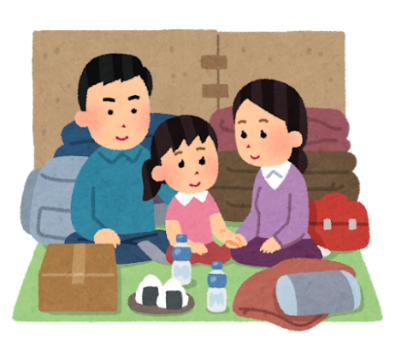 